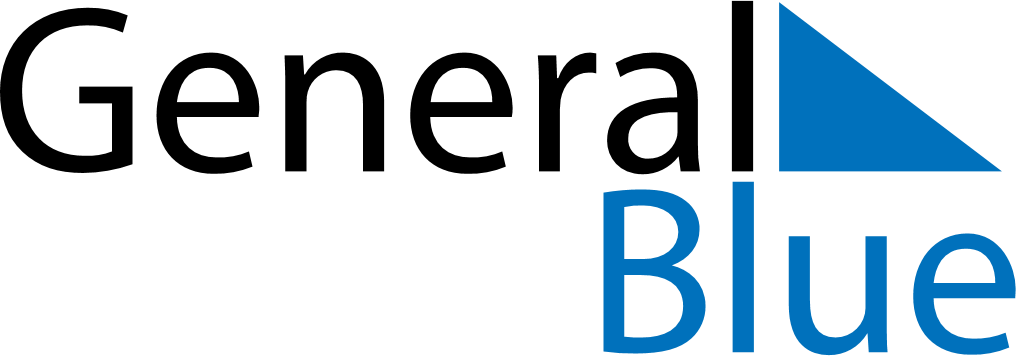 August 2028August 2028August 2028August 2028RussiaRussiaRussiaSundayMondayTuesdayWednesdayThursdayFridayFridaySaturday123445678910111112131415161718181920212223242525262728293031